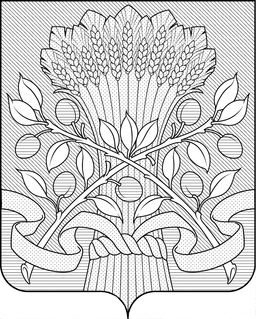 АДМИНИСТРАЦИЯ КРАСНОСЛОБОДСКОГО МУНИЦИПАЛЬНОГО РАЙОНАРЕСПУБЛИКИ МОРДОВИЯПОСТАНОВЛЕНИЕот « 14 » апреля 2023 года                         	                      	                                                 № 121  Об утверждении административного регламента администрации Краснослободского муниципального района Республики Мордовия по предоставлению муниципальной услуги «Выдача градостроительного плана земельного участка» на территории Краснослободского муниципального района Республики МордовияВ соответствии с Федеральным  законом от 27 июля 2010 г. № 210-ФЗ "Об организации предоставления государственных и муниципальных услуг", частью 7 статьи 51 Градостроительного кодекса РФ, со статьей 14 Федерального закона от 06 октября . № 131-ФЗ "Об общих принципах организации местного самоуправления в Российской Федерации", частью 5 и 6 статьи 57.3 Градостроительного кодекса Российской Федерации, Федеральным законом от 27 декабря . № 472-ФЗ "О внесении  изменений в Градостроительный кодекс Российской Федерации и отдельные законодательные акты Российской Федерации", статьей 4 Устава Краснослободского муниципального района, администрация Краснослободского муниципального района постановляет: 1.  Утвердить прилагаемый административный регламент администрации Краснослободского муниципального района Республики Мордовия по предоставлению муниципальной услуги «Выдача градостроительного плана земельного участка» на территории Краснослободского муниципального района Республики Мордовия. 2. Признать утратившим силу постановление администрации Краснослободского муниципального района Республики Мордовия от 12 апреля 2022 г. № 187 «Об утверждении административного регламента администрации Краснослободского муниципального района по предоставлению государственной (муниципальной) услуги «Выдача градостроительного плана земельного участка» на территории Краснослободского муниципального района Республики Мордовия.3.   Контроль за исполнением настоящего постановления возложить на первого заместителя главы Краснослободского муниципального района по промышленности, энергетике, строительству, связи и жилищно-коммунальному хозяйству.4. Настоящее постановление вступает в силу после дня официального опубликования в газете «Краснослободский Вестник» и подлежит размещению на официальном сайте администрации Краснослободского муниципального района.Глава Краснослободского муниципального района	                           Республике Мордовия                                                                                       А.В. БуйновПостнов Е.В 8(83443) 2-33-52Утвержден постановлением администрацииКраснослободского муниципального районаРеспублики Мордовияот « 14 » апреля 2023 г. № 121Административный регламент
предоставления администрацией Краснослободского  муниципального района муниципальной услуги«Выдача градостроительного плана земельного участка»Раздел 1. Общие положенияПодраздел 1. Предмет регулирования административного регламента.1. Настоящий Административный регламент предоставления администрацией Краснослободского  муниципального района (далее — Администрация района) муниципальной услуги «Выдача градостроительного плана земельного участка» (далее - Административный регламент) разработан в целях повышения качества предоставления и доступности муниципальной услуги «Выдача градостроительного плана земельного участка» (далее - муниципальная услуга), создания комфортных условий для получателей муниципальной услуги, определяет сроки и последовательность действий (административных процедур) при осуществлении Администрацией района полномочий по предоставлению муниципальной услуги.Подраздел 2. Круг заявителей.2. Муниципальная услуга предоставляется администрацией Краснослободского муниципального района Республики Мордовия:- правообладателям земельных участков, а также иным лицам в случае, предусмотренном частью 1.1 статьи 57.3 Градостроительного кодекса Российской Федерации (далее-Заявитель). - представителю, полномочия которого оформляются в порядке, установленном законодательством Российской Федерации. Подраздел 3. Требования, предъявляемые к вариантам предоставления муниципальной услуги.3. Порядок получения информации по вопросам предоставления муниципальной услуги.Информирование о порядке предоставления муниципальной услуги осуществляется:а) специалистом отдела архитектуры и строительства Администрации района (далее - Специалист), ответственным за предоставление муниципальной услуги, при непосредственном обращении заявителя в Администрацию района;б) при личном обращении заявителя в многофункциональный центр, расположенный на территории Республики Мордовия, информация о котором размещена в информационно-телекоммуникационной сети "Интернет" на официальном сайте https://mfc13.ru/, в случае, если муниципальная услуга предоставляется МФЦ или с его участием, в соответствии с соглашением о взаимодействии между МФЦ и Администрацией района;в) посредством телефонной, факсимильной и иных средств телекоммуникационной связи;г) на официальном сайте Администрации района в информационно-телекоммуникационной сети «Интернет» https://krasnoslobodsk-rm.ru / (далее - официальный сайт Администрации);д) с использованием федеральной государственной информационной системы "Единый портал государственных и муниципальных услуг" (далее - Единый портал) (www.gosuslugi.ru) и (или) региональной государственной информационной системы "Реестр государственных и муниципальных услуг" (далее - Региональный портал);е) посредством ответов на письменные обращения граждан.4. Порядок, форма, место размещения и способы получения справочной информации.Информирование заявителей о правилах предоставления муниципальной услуги осуществляется в форме публичного устного или письменного информирования, по телефону, при устном или письменном обращении, а также по электронной почте и посредством размещения информации на официальном сайте Администрации района в сети «Интернет».Информирование заявителей, прием и выдача документов осуществляется в Администрации района (далее - Уполномоченный орган), в ГАУ РМ "МФЦ" (далее - МФЦ), в территориальных обособленных структурных подразделениях (далее - ТОСП), в рамках заключенного соглашения о взаимодействии.Сведения о местонахождении органа, предоставляющего муниципальную услугу, контактных телефонах, интернет-адресах, адресах электронной почты указаны в Приложении №1 к Административному регламенту, а также размещены на официальном сайте Администрации района в СМИ, на информационном стенде в Администрации района, в помещении МФЦ, ТОСП.На официальном сайте Администрации района, в СМИ, на информационном стенде в Администрации, в помещении МФЦ, ТОСП размещаются:а) общий режим работы;б) перечень документов, необходимых для предоставления муниципальной услуги;в) образец заполнения заявления.Лица, обратившиеся за предоставлением услуги посредством личного обращения, почтовой связи, электронного обращения, непосредственно информируются:о перечне документов, необходимых для предоставления услуги, их комплектности (достаточности);о правильности оформления документов, необходимых для предоставления услуги;об источниках получения документов, необходимых для предоставления муниципальной услуги;о порядке, сроках оформления документов, необходимых для получения муниципальной услуги, возможности их получения;об основаниях для отказа в предоставлении муниципальной услуги.Индивидуальное устное информирование о порядке предоставления муниципальной услуги обеспечивается специалистами Администрации района, осуществляющими предоставление муниципальной услуги, МФЦ, ТОСП - лично или по телефону. При ответах на телефонные звонки и устные обращения специалисты подробно и в вежливой (корректной) форме информируют обратившихся по интересующим их вопросам с использованием официально-делового стиля речи.Время разговора (информирования) по телефону не должно превышать 10 минут, длительность устного информирования при личном обращении не должна превышать 10 минут.Специалисты, осуществляющие индивидуальное устное информирование о порядке предоставления муниципальной услуги, должны принять все необходимые меры для полного и оперативного ответа на поставленные вопросы.В любое время с момента приема документов заявитель имеет право на получение сведений о ходе исполнения муниципальной услуги путем использования средств телефонной связи, личного посещения, а также заявителю предоставляется возможность на получение сведений о ходе предоставления муниципальной услуги через федеральную государственную информационную систему "Единый портал государственных и муниципальных услуг (функций)" (www.gosuslugi.ru).Раздел 2. Стандарт предоставления муниципальной услугиПодраздел 1. Наименование муниципальной услуги. 5. Выдача градостроительного плана земельного участка.Подраздел 2. Наименование органа, предоставляющего муниципальную услугу.6. Предоставление муниципальной услуги осуществляется Администрацией района в лице Отдела архитектуры и строительства администрации Краснослободского муниципального района (далее - Отдел, уполномоченный орган).7. Организация предоставления муниципальной услуги осуществляется, в том числе в электронном виде через Единый портал и (или Региональный портал), а также через МФЦ в соответствии с соглашением о взаимодействии, заключенным между МФЦ, и Администрацией района.8. Запрещается требовать у заявителя осуществления действий в том числе, согласований, необходимых для получения муниципальной услуги и связанных с обращением в иные органы и организации, за исключением получения услуг и получения документов и информации, предоставляемых в результате предоставления таких услуг, включенных в перечень таких услуг, которые являются необходимыми и обязательными для предоставления муниципальных услуг и предоставляются организациями, участвующими в предоставлении муниципальных услуг, указанные в части 1 статьи 9 Федерального закона от 27 июня 2010 года N 210-ФЗ "Об организации предоставления государственных и муниципальных услуг".Подраздел 3. Результат предоставления муниципальной услуги.9. Результатом предоставления муниципальной услуги являются:-  градостроительный план земельного участка;-мотивированный отказ в выдаче градостроительного плана земельного участка.Подраздел 4. Срок предоставления муниципальной услуги.10. Срок предоставления услуги составляет не более четырнадцати рабочих дней после получения заявления о выдаче градостроительного плана земельного участка уполномоченным органом. В случае автоматического направления межведомственных запросов и обработки ответов от поставщиков сведений при взаимодействии сроки предоставления муниципальной услуги сокращаются (при наличии технической возможности).Подраздел 5. Правовые основания для предоставления муниципальной услуги.11. Список нормативных актов, в соответствии с которыми осуществляется оказание муниципальной услуги, приведен в Приложении №2 к Административному регламенту размещен на официальном сайте Администрации района и официальном сайте Единого портала государственных и муниципальных услуг.Подраздел 6. Исчерпывающий перечень документов, необходимых для предоставления муниципальной услуги.12.  В целях получения градостроительного плана земельного участка правообладатель земельного участка, иное лицо в случае, предусмотренном частью 1.1 ст. 57.3 Градостроительного кодекса, обращаются с заявлением в орган местного самоуправления по месту нахождения земельного участка. Заявление о выдаче градостроительного плана земельного участка может быть направлено в орган местного самоуправления в форме электронного документа, подписанного электронной подписью, или подано заявителем через многофункциональный центр.12.1. Подача заявления о выдаче градостроительного плана земельного участка наряду со способами, предусмотренными ч. 5 ст. 57.3 Градостроительного кодекса, выдача градостроительного плана земельного участка наряду со способами, указанными в ч. 6 ст. 57.3 Градостроительного кодекса , могут осуществляться:1) с использованием единого портала государственных и муниципальных услуг или региональных порталов государственных и муниципальных услуг;2) с использованием государственных информационных систем обеспечения градостроительной деятельности с функциями автоматизированной информационно-аналитической поддержки осуществления полномочий в области градостроительной деятельности. 12.2.  Для получения муниципальной услуги заявитель предоставляет: 1) заявление по форме Приложения № 2 к Административному регламенту;2) копия документа, удостоверяющего личность заявителя, либо представителя заявителя (с оригиналом документа для сверки), доверенность от юридического лица или индивидуального предпринимателя, в случае, если от их имени обращается представитель, оформленная в установленном законом порядке;3) сведения о государственной регистрации юридического лица или индивидуального предпринимателя;4) правоустанавливающие документы на земельный участок;13. Исчерпывающий перечень документов, необходимых в соответствии с законодательными и иными нормативными правовыми актами для предоставления муниципальной услуги, которые заявитель вправе предоставить по собственной инициативе, так как они подлежат предоставлению в рамках межведомственного информационного взаимодействия:- сведения о государственной регистрации юридического лица или индивидуального предпринимателя;Подраздел 7. Исчерпывающий перечень оснований для отказа в приеме документов, необходимых для предоставления муниципальной услуги. 15. Основаниями для отказа в прием документов являются:а) заявителем не предъявлен документ, удостоверяющий личность;б) подача заявления (запроса) и документов (копий и подлинников) ненадлежащим лицом, не уполномоченным на совершение определенных действий;в) отсутствие документа, подтверждающего полномочия представителя заявителя (в случае обращения уполномоченного представителя заявителя);г) заявление о выдаче градостроительного плана земельного участка представлено лицом, не являющимся правообладателем земельного участка, за исключением случая, предусмотренного частью 1.1 статьи 57.3 Градостроительного кодекса Российской Федерации;д) текст заявления (запроса) не поддается прочтению, исполнен карандашом, имеет подчистки и исправления, не заверенные в установленном порядке; в заявлении не указаны фамилия, имя, отчество (при наличии) заявителя, почтовый адрес или номер телефона, по которому можно связаться с заявителем.Должностное лицо, уполномоченное на прием заявлений (запросов), уведомляет заявителя о наличии оснований для отказа в приеме документов, объясняет заявителю содержание выявленных недостатков в представленных документах и предлагает принять меры по их устранению.Подраздел 8. Исчерпывающий перечень оснований для приостановления предоставления муниципальной услуги или отказа в предоставлении муниципальной услуги.16. Исчерпывающий перечень оснований для приостановления предоставления муниципальной услуги или отказа в предоставлении муниципальной услуги:а) предоставление неполного комплекта документов, содержащихся в п. 9.1 Административного регламента.б) заявление о выдаче градостроительного плана земельного участка представлено лицом, не являющимся правообладателем земельного участка, за исключением случая, предусмотренного частью 1 статьи 57 Градостроительного кодекса Российской Федерации;в) отсутствует утвержденная документация по планировке территории в случае, если в соответствии с Градостроительным кодексом Российской Федерации, иными федеральными законами размещение объекта капитального строительства не допускается при отсутствии такой документации;г) границы земельного участка не установлены в соответствии с требованиями законодательства Российской Федерации, за исключением случая, предусмотренного частью 1 статьи 57 Градостроительного кодекса Российской Федерации.Подраздел 9. Размер платы, взимаемой с заявителя при предоставлении муниципальной услуги, и способы ее взимания.17. Предоставление муниципальной услуги является бесплатным.Подраздел 10. Максимальный срок ожидания в очереди при подаче заявления (запроса) о предоставлении государственной услуги и при получении результата предоставления муниципальной услуги.18. Максимальный срок ожидания в очереди при подаче заявления (запроса) о предоставлении государственной услуги и при получении результата предоставления муниципальной услуги.Максимальный срок ожидания в очереди при подаче заявления (запроса) и при получении результата предоставления муниципальной услуги не превышает 15 минут.Подраздел 11. Срок регистрации запроса заявителя о предоставлении муниципальной услуги.19. Заявление (запрос), поданное заявителем при личном обращении в Администрацию района или МФЦ, ТОСП, регистрируется в день обращения заявителя. При этом продолжительность приема при личном обращении не должна превышать 15 минут.20. Заявления (запросы), поступившие в Администрацию района с использованием электронных средств связи, в том числе через Единый портал, РПГУ (при наличии технической возможности), регистрируются в течение одного рабочего дня с момента поступления. Подраздел 12. Требовании к помещениям, в которых предоставляется муниципальная услуга.21. Вход в помещения, в которых предоставляется муниципальная услуга (далее - помещения), должен быть оборудован информационной табличкой (вывеской), содержащей информацию о наименовании и режиме работы Отдела, МФЦ, ТОСП.Помещения, в том числе вход и пути передвижения по помещениям, должны быть оборудованы пандусами и поручнями, санитарно-техническими помещениями, в том числе доступными для инвалидов, расширенными проходами, позволяющими обеспечить беспрепятственный доступ инвалидов и иных маломобильных групп населения.В помещениях должен быть обеспечен допуск собаки-проводника при наличии документа, подтверждающего ее специальное обучение, выданного по форме и в порядке, установленным Министерством труда и социальной защиты Российской Федерации.С целью правильной и безопасной ориентации заявителей, в том числе инвалидов и иных маломобильных групп населения, в помещениях на видных местах должен быть размещен план эвакуации граждан в случае пожара.Здания, где расположены помещения, в которых предоставляется муниципальная услуга, должны содержать места для информирования, ожидания и приема заявителей (уполномоченных представителей заявителей).Помещения, в которых предоставляется муниципальная услуга, должны соответствовать следующим требованиям:1) наличие средств пожаротушения;2) наличие телефона;3) наличие соответствующих вывесок (указателей) с номерами и наименованиями помещений Отдела, указанием времени приема специалистами Отдела, перерыва на обед, технического перерыва;4) наличие офисной мебели;5) возможность доступа к справочно-правовым системам и информационно-телекоммуникационной сети "Интернет";6) возможность копирования документов.Специалисты Отдела, ответственные за предоставление муниципальной услуги, на рабочих местах обеспечиваются табличками с указанием фамилии, имени, отчества (отчество указывается при его наличии) и занимаемой должности.Помещения оборудуются информационными стендами или терминалами, содержащими сведения, указанные в разделе 3 настоящего Административного регламента, в визуальной и текстовой формах.Оформление визуальной, текстовой информации должно соответствовать оптимальному зрительному восприятию этой информации гражданами.22. Территория, прилегающая к зданиям, в которых расположены помещения, оборудуется, по возможности, местами для парковки автотранспортных средств, включая автотранспортные средства инвалидов.Начальник Отдела в пределах установленных полномочий организует инструктирование или обучение специалистов Отдела, работающих с инвалидами и иными маломобильными группами населения, по вопросам, связанным с обеспечением доступности для инвалидов объектов и муниципальной услуги с учетом имеющихся у них стойких расстройств функций организма и ограничений жизнедеятельности и оказанием при предоставлении муниципальной услуги необходимой помощи инвалидам и иным маломобильным группам населения, а также проводит инструктаж специалистов Отдела по вопросам ознакомления инвалидов с размещением кабинетов и с маршрутом передвижения при получении муниципальной услуги, правилами ее предоставления.В случаях, если существующие помещения невозможно полностью приспособить с учетом потребностей инвалидов (до их реконструкции или капитального ремонта) начальник Отдела в пределах установленных полномочий принимают согласованные с одним из общественных объединений инвалидов, осуществляющих свою деятельность на территории Краснослободского  муниципального района, меры для обеспечения доступа инвалидов к месту предоставления муниципальной услуги либо, когда это, возможно, обеспечивает предоставление необходимой муниципальной услуги по месту жительства инвалида или в дистанционном режиме.Личный уход за получателем муниципальной услуги из числа инвалидов и иных маломобильных групп населения (медицинские процедуры, помощь в принятии пищи и лекарств, в выполнении санитарно-гигиенических процедур) обеспечивается инвалидом самостоятельно либо при помощи сопровождающих лиц.Подраздел 13. Показатели качества и доступности муниципальной услуги.23. Показателями доступности и качества муниципальной услуги определяются как выполнение Администрацией района, взятых на себя обязательств по предоставлению муниципальной услуги в соответствии со стандартом ее предоставления и оцениваются следующим образом:а) доступность:% (доля) заявителей, ожидающих получения муниципальной услуги в очереди не более 15 минут, - 100 процентов;% (доля) заявителей, удовлетворенных полнотой и доступностью информации о порядке предоставления муниципальной услуги, - 90 процентов;% (доля) заявителей, для которых доступна информация о получении муниципальной услуги с использованием информационно-телекоммуникационных сетей, доступ к которым не ограничен определенным кругом лиц (включая сеть "Интернет"), - 100 процентов;% (доля) случаев предоставления муниципальной услуги в установленные сроки со дня поступления заявки - 100 процентов;% (доля) заявителей, имеющих доступ к получению муниципальной услуги по принципу "одного окна" по месту пребывания, в том числе в МФЦ - 90 процентов;б) качество:% (доля) заявителей, удовлетворенных качеством информирования о порядке предоставления муниципальной услуги, в том числе в электронном виде - 90 процентов;% (доля) заявителей, удовлетворенных качеством предоставления муниципальной услуги - 90 процентов.Раздел 3. Состав, последовательность и сроки выполнения административных процедурПодраздел 1. Общие положения24. Исчерпывающий перечень административных процедур (действий).Предоставление муниципальной услуги включает в себя следующие административные процедуры (действия):1) прием Заявления (далее - Прием);2) формирование и направление межведомственных запросов в органы (организации), участвующие в предоставлении муниципальной услуги;3) рассмотрение документов, подготовка градостроительного плана земельного участка, или подготовка мотивированного отказа в выдаче градостроительного плана земельного участка (далее - Подготовка);4) выдача градостроительного плана земельного участка или выдача мотивированного отказа в выдаче градостроительного плана земельного участка;Подраздел 2. Административная процедура (действие) — Прием.25. Основанием для начала административной процедуры (действия) является подача заявителем в установленном порядке Заявления с документами, указанными в пункте 9.1 настоящего Административного регламента.Поступившее Заявление регистрируется специалистом общего отдела администрации Краснослободского муниципального района (далее - специалист) с присвоением регистрационного номера и проставлением даты.Специалист в течение рабочего дня направляет принятые от заявителя документы начальнику Отдела. Общий срок проведения административной процедуры составляет 2 дня с момента поступления заявления (запроса) к специалисту. Результатом административной процедуры является получение Заявление N 1 начальником Отдела. Способ фиксации - регистрация документов специалистом в журнале регистрации входящих документов.Подраздел 3. Административная процедура (действие) — Подготовка.26. Основанием для начала административной процедуры (действие) является полученное начальником Отдела Заявления с прилагаемыми к нему документами.Начальник Отдела рассматривает поступившие документы самостоятельно или оформляет поручение в форме резолюции для исполнения специалисту Отдела в день их поступления.При непредставлении или неполном представлении документов заявителем начальник или специалист Отдела в течение 10 (десяти) рабочих дней возвращает заявителю поданное им Заявление с письменными замечаниями по составу и содержанию поданных документов. Результатом административной процедуры (действия) является получение градостроительного плана земельного участка или мотивированный отказ в выдаче градостроительного плана земельного участка. Способ фиксации - регистрация отметки о получении результата предоставления муниципальной услуг в соответствующем журнале.Подраздел 4. Особенности предоставления муниципальной услуги в электронной форме.27. Для получения муниципальной услуги в электронной форме заявителям предоставляется возможность направить заявление о предоставлении муниципальной услуги через федеральную государственную информационную систему "Единый портал государственных и муниципальных услуг (функций)" (www.gosuslugi.ru) путем заполнения формы, с приложением отсканированных копий документов, указанных в пунктах 9 административного регламента.Заявитель выбирает удобный для него способ получения результата муниципальной услуги и указывает его в заявлении. Заявление подлежит регистрации с присвоением порядкового номера. Получение результата предоставления муниципальной услуги согласно форме, указанной в заявлении.28. Особенности предоставления муниципальной услуги в МФЦ.В соответствии с заключенным соглашением о взаимодействии между уполномоченным МФЦ и уполномоченным органом, об организации предоставления муниципальной услуги, МФЦ, ТОСП осуществляет следующие административные процедуры:- Информирование (консультация) по порядку предоставления муниципальной услуги;- Прием и регистрация запроса и документов от заявителя для получения муниципальной услуги;- Составление и выдача заявителям документов на бумажном носителе, подтверждающих содержание электронных документов, направленных в МФЦ, ТОСП по результатам предоставления муниципальной услуги.29. Осуществление административной процедуры "Информирование (консультация) по порядку предоставления муниципальной услуги". Административную процедуру "Информирование (консультация) по порядку предоставления муниципальной услуги" осуществляет специалист МФЦ, ТОСП. Специалист МФЦ, ТОСП обеспечивает информационную поддержку заявителей при личном обращении заявителя в МФЦ, ТОСП, в организации, привлекаемых к реализации функций МФЦ, ТОСП (далее - привлекаемые организации) по следующим вопросам:-  срок предоставления муниципальной услуги;- размеры государственной пошлины и иных платежей, уплачиваемых заявителем при получении муниципальной услуги, порядок их уплаты;- информацию о дополнительных (сопутствующих) услугах, а также об услугах, необходимых и обязательных для предоставления муниципальной услуги, размерах и порядке их оплаты;- порядок обжалования действий (бездействия), а также решений органов, предоставляющих муниципальную услугу, муниципальных служащих, МФЦ, ТОСП, работников МФЦ, ТОСП;- информацию о предусмотренной законодательством Российской Федерации ответственности должностных лиц органов, предоставляющих муниципальную услугу, работников МФЦ, ТОСП, работников привлекаемых организаций, за нарушение порядка предоставления муниципальной услуги;- информацию о порядке возмещения вреда, причиненного заявителю в результате ненадлежащего исполнения либо неисполнения МФЦ, ТОСП или его работниками, а также привлекаемыми организациями или их работниками обязанностей, предусмотренных законодательством Российской Федерации;- режим работы и адреса иных МФЦ, ТОСП и привлекаемых организаций, находящихся на территории субъекта Российской Федерации;- иную информацию, необходимую для получения муниципальной услуги, за исключением вопросов, предполагающим правовую экспертизу пакета документов или правовую оценку обращения.30. Осуществление административной процедуры "Прием и регистрация запроса и документов".Административную процедуру "Прием и регистрация запроса и документов" осуществляет специалист МФЦ, ТОСП ответственный за прием и регистрацию запроса и документов (далее - специалист приема МФЦ, ТОСП).При личном обращении заявителя за предоставлением муниципальной услуги, специалист приема МФЦ, ТОСП принимающий заявление и необходимые документы, должен удостовериться в личности заявителя (представителя заявителя). Специалист приема МФЦ, ТОСП проверяет документы, предоставленные заявителем, на полноту и соответствие требованиям, установленным настоящим Административным регламентом:в случае наличия оснований для отказа в приеме документов, определенных в пункте 10 настоящего Административного регламента, уведомляет заявителя о возможности получения отказа в предоставлении муниципальной услуги.если заявитель настаивает на приеме документов, специалист приема МФЦ, ТОСП делает в расписке отметку "принято по требованию". Специалист приема МФЦ, ТОСП создает и регистрирует обращение в электронном виде с использованием автоматизированной информационной системы МФЦ (далее - АИС МФЦ). Специалист приема МФЦ, ТОСП формирует и распечатывает 1 (один) экземпляр заявления, в случае отсутствия такого у заявителя, в соответствии с требованиями настоящего Административного регламента, содержащего, в том числе, отметку (штамп) с указанием наименования МФЦ, где оно было принято, даты регистрации в АИС МФЦ, своей должности, ФИО, и предлагает заявителю самостоятельно проверить информацию, указанную в заявлении, и расписаться. Специалист приема МФЦ, ТОСП формирует и распечатывает 1 (один) экземпляр расписки о приеме документов, содержащей перечень представленных заявителем документов, с указанием формы их предоставления (оригинал или копия), количества экземпляров и даты их представления, подписывает, предлагает заявителю самостоятельно проверить информацию, указанную в расписке и расписаться, после чего создает электронные образы подписанного заявления, представленных заявителем документов (сканирует документы в форме, которой они были предоставлены заявителем в соответствии с требованиями административных регламентов) и расписки, подписанной заявителем. Заявление, документы, представленные заявителем, и расписка после сканирования возвращаются заявителю.Принятые у заявителя документы, заявление и расписка передаются в электронном виде в уполномоченный орган по защищенным каналам связи, не позднее дня, следующего за днем получения документа 31. Осуществление административной процедуры "Составление и выдача заявителям документов на бумажном носителе, подтверждающих содержание электронных документов, направленных в МФЦ, ТОСП по результатам предоставления муниципальной услуги"Административную процедуру "Составление и выдача заявителям документов на бумажном носителе, подтверждающих содержание электронных документов, направленных в МФЦ, ТОСП по результатам предоставления муниципальной услуги" осуществляет специалист МФЦ, ТОСП ответственный за выдачу результата предоставления муниципальной услуги (далее - уполномоченный специалист МФЦ, ТОСП).При личном обращении заявителя за получением результата муниципальной услуги, уполномоченный специалист МФЦ, ТОСП должен удостовериться в личности заявителя (представителя заявителя).Уполномоченный специалист МФЦ, ТОСП осуществляет составление, заверение и выдачу документов на бумажных носителях, подтверждающих содержание электронных документов, при этом уполномоченный специалист МФЦ, ТОСП при подготовке экземпляра электронного документа на бумажном носителе, направленного по результатам предоставления муниципальной услуги, обеспечивает:проверку действительности электронной подписи должностного лица уполномоченного органа, подписавшего электронный документ, полученный МФЦ, ТОСП по результатам предоставления муниципальной услуги;изготовление, заверение экземпляра электронного документа на бумажном носителе с использованием печати МФЦ, ТОСП (в предусмотренных нормативными правовыми актами Российской Федерации случаях - печати с изображением Государственного герба Российской Федерации);учет выдачи экземпляров электронных документов на бумажном носителе.Уполномоченный специалист МФЦ, ТОСП передает документы, являющиеся результатом предоставления муниципальной услуги, заявителю (или его представителю) и предлагает заявителю ознакомиться с ними.В случае выявления допущенных опечаток и (или) ошибок в выданных в результате предоставления муниципальной услуги документах уполномоченный специалист осуществляет их замену в срок, не превышающий 10 рабочих дней с момента поступления соответствующего заявления.Раздел 4. Формы контроля за исполнением Административного регламентаПодраздел 1. Порядок осуществления контроля за исполнением настоящего Административного регламента.32. Порядок осуществления текущего контроля за соблюдением и исполнением ответственными должностными лицами положений Административного регламента и иных нормативных правовых актов, устанавливающих требования к предоставлению муниципальной услуги, а также принятием ими решений.Текущий контроль за соблюдением последовательности действий, определенных административными процедурами по предоставлению муниципальной услуги, принятием решений ответственными специалистами Отдела по исполнению настоящего Административного регламента осуществляется главой Краснослободского муниципального района.Подраздел 2. Порядок и периодичность осуществления плановых и внеплановых проверок полноты и качества предоставления муниципальной услуги, в том числе порядок и формы контроля за полнотой и качеством предоставления муниципальной услуги.33. Проверки полноты и качества предоставления муниципальной услуги включают в себя проведение проверок, выявление и устранение нарушений порядка и сроков предоставления муниципальной услуги, рассмотрение обращений заявителей в ходе предоставления муниципальной услуги, содержащие жалобы на решения, действия (бездействия) должностных лиц и муниципальных служащих.Контроль за исполнением Административного регламента по предоставлению муниципальной услуги осуществляется путем проведения:- плановых проверок соблюдения и исполнения специалистами Отдела положений настоящего Административного регламента, иных документов, регламентирующих деятельность по предоставлению муниципальной услуги;- внеплановых проверок соблюдения и исполнения специалистами Отдела положений настоящего Административного регламента, осуществляемых по обращениям физических и юридических лиц, по поручениям Главы района, заместителей главы Администрации района на основании иных документов и сведений, указывающих на нарушения настоящего Административного регламента.Плановые и внеплановые проверки проводятся по поручению Главы Краснослободского муниципального района. Подраздел 3. Ответственность должностных лиц органа, предоставляющего муниципальную услугу, за решения и действия (бездействие), принимаемые (осуществляемые) ими в ходе предоставления муниципальной услуги.34. По результатам проведенных проверок в случае выявления нарушений прав заявителей виновные лица привлекаются к ответственности в соответствии с законодательством Российской Федерации.35. Положения, характеризующие требования к порядку и формам контроля за предоставлением муниципальной услуги, в том числе со стороны граждан, их объединений и организаций.Контроль за предоставлением муниципальной услуги со стороны граждан, их объединений и организаций, осуществляется посредством открытости деятельности органа местного самоуправления при предоставлении муниципальной услуги, получения полной, актуальной и достоверной информации о порядке предоставления муниципальной услуги и возможности досудебного рассмотрения обращений (жалоб) в процессе предоставления муниципальной услуги.Раздел 5. Досудебный (внесудебный) порядок обжалования решений и действий (бездействия) администрации, МФЦ, а также их должностных лиц, муниципальных служащих36. Решения и действия (бездействие) Администрации района, учреждений, оказывающих муниципальные услуги, должностных лиц, муниципальных служащих администрации Краснослободского    муниципального района, учреждений, должностных лиц и специалистов учреждений, оказывающих муниципальные услуги, многофункционального центра, работника многофункционального центра принятые (осуществляемые) в ходе предоставления муниципальной услуги на основании настоящего Административного регламента могут быть обжалованы заявителем в досудебном (внесудебном) порядке.37. Досудебный (внесудебный) порядок обжалования, установленный настоящим разделом, применяется ко всем административным процедурам, перечисленным в разделе III настоящего Административного регламента.Заявитель, либо его уполномоченный представитель вправе обратиться с жалобой в следующих случаях:нарушения срока регистрации запроса о предоставлении муниципальной услуги, запроса о предоставление двух и более муниципальных услуг в многофункциональных центрах при однократном обращении заявителя;нарушения срока предоставления муниципальной услуги;требования у заявителя документов, не предусмотренных нормативными правовыми актами Российской Федерации, нормативными правовыми актами Республики Мордовия, муниципальными правовыми актами Краснослободского    муниципального района для предоставления муниципальной услуги;отказа заявителю в приеме документов, предоставление которых предусмотрено нормативными правовыми актами Российской Федерации, муниципальными правовыми актами Краснослободского муниципального района для предоставления муниципальной услуги;отказа заявителю в предоставлении муниципальной услуги, если основания отказа не предусмотрены федеральными законами и принятыми в соответствии с ними иными нормативными правовыми актами Российской Федерации, муниципальными правовыми актами Краснослободского муниципального района;требования у заявителя при предоставлении муниципальной услуги платы, не предусмотренной нормативными правовыми актами Российской Федерации, муниципальными правовыми актами Краснослободского муниципального района;отказа Администрации района, учреждений, оказывающих муниципальные услуги, должностных лиц, муниципальных служащих администрации Краснослободского муниципального района, должностных лиц и специалистов учреждений, предоставляющих муниципальные услуги, многофункционального центра, работника многофункционального центра в исправлении допущенных опечаток и ошибок, в выданных в результате предоставления муниципальной услуги документах либо нарушение установленного срока таких исправлений;нарушения срока или порядка выдачи документов по результатам предоставления муниципальной услуги;приостановления предоставления муниципальной услуги, если основания приостановления не предусмотрены федеральными законами и принятыми в соответствии с ними иными нормативными правовыми актами Российской Федерации, законами и иными нормативными правовыми актами Республики Мордовия, правовыми актами Краснослободского муниципального района.Требование у заявителя при предоставлении муниципальной услуги документов или информации, отсутствие и (или) недостоверность которых не указывались при первоначальном отказе в приеме документов, необходимых для предоставления государственной или муниципальной услуги, либо в предоставлении государственной или муниципальной услуги, за исключением случаев, предусмотренных пунктом 4 части 1 статьи 7 настоящего Федерального закона. В указанном случае досудебное (внесудебное) обжалование заявителем решений и действий (бездействия) многофункционального центра, работника многофункционального центра возможно в случае, если на многофункциональный центр, решения и действия (бездействие) которого обжалуются, возложена функция по предоставлению соответствующих государственных или муниципальных услуг в полном объеме в порядке, определенном частью 1.3 статьи 16 настоящего Федерального закона.38. Жалоба на решения и действия (бездействие) Администрации района, учреждений, предоставляющих муниципальные услуги, должностных лиц, муниципальных служащих Администрации района, должностных лиц и специалистов учреждений, предоставляющих муниципальные услуги, многофункционального центра, работника многофункционального центра подается в письменной форме на бумажном носителе, в электронной форме в орган, предоставляющий муниципальную услугу, многофункциональный центр либо в орган исполнительной власти, являющийся учредителем многофункционального центра (далее - учредитель многофункционального центра).Жалоба на решения и действия (бездействие) работника многофункционального центра подается руководителю этого многофункционального центра.Жалоба на решения и действия (бездействие) многофункционального центра подается учредителю многофункционального центра.Жалоба на решения и действия (бездействие) должностных лиц администрации Краснослободского муниципального района, подается Главе Краснослободского муниципального района.39. Жалоба на действия (бездействие) работника многофункционального центра либо жалоба на решения и действия (бездействие) многофункционального центра, на решения и действия (бездействие) должностных лиц администрации Краснослободского  муниципального района поданные с нарушением подведомственности, установленной пункта 22 настоящего Административного регламента, подлежат передаче по подведомственности, но не позднее рабочего дня следующего за днем регистрации жалобы.40. Информирование заявителей о порядке подачи и рассмотрения жалобы обеспечивается посредством размещения информации на стендах в местах предоставления муниципальной услуги, на официальном сайте администрации Краснослободского  муниципального района, в федеральной государственной информационной системе "Единый портал государственных и муниципальных услуг".Консультирование заявителей о порядке обжалования решений и действий (бездействия) администрации Краснослободского муниципального района и его должностных лиц осуществляется в том числе по телефону либо при личном приеме.Жалоба может быть подана в:- многофункциональный центр;- общий отдел Администрации района;- Главе Краснослободского района (личный прием).Личный прием заявителей Главой производится в первый и третий вторник месяца по адресу: Республика Мордовия, Краснослободский район, г. Краснослободск, ул. Интернациональная, д.64. Время приема: с 10 часов 00 минут до 13.00 часов 00 минут.В случае подачи жалобы на личном приеме гражданин (уполномоченный заявитель) представляет документ, удостоверяющий его личность, в соответствии с законодательством Российской Федерации.В случае если жалоба подается через представителя заявителя, также представляется документ, подтверждающий полномочия на осуществление действий от имени заявителя. В качестве документа, подтверждающего полномочия на осуществление действий от имени заявителя, может быть представлена: а) оформленная в соответствии с законодательством Российской Федерации доверенность (для физических лиц);б) оформленная в соответствии с законодательством Российской Федерации доверенность, заверенная печатью заявителя (при наличии печати) и подписанная руководителем заявителя или уполномоченным этим руководителем лицом (для юридических лиц);41. Перечень нормативно-правовых актов, регулирующих порядок досудебного (внесудебного) обжалования решений и действий (бездействия) органа предоставляющего муниципальную услугу, органа, участвующего в предоставлении муниципальной услуги:- Кодекса Российской Федерации об административных правонарушениях;- Федеральный закон от 2 мая 2006 г. №59-ФЗ "О порядке рассмотрения обращений граждан Российской Федерации";- Федеральный закон от 27 июля 2010 г. №210-ФЗ "Об организации предоставления государственных и муниципальных услуг".42. Жалоба должна содержать:наименование органа, предоставляющего муниципальную услугу, учреждения, предоставляющего муниципальную услугу, должностного лица органа, предоставляющего муниципальную услугу, либо муниципального служащего, должностного лица либо специалиста учреждения, предоставляющего муниципальную услугу, многофункционального центра его руководителя и (или) работника многофункционального центра, решения и действия (бездействие) которых обжалуются;фамилию, имя, отчество (последнее - при наличии), сведения о месте жительства заявителя - физического лица либо наименование, сведения о месте нахождения заявителя - юридического лица, а также номер (номера) контактного телефона, адрес (адреса) электронной почты (при наличии) и почтовый адрес, по которым должен быть направлен ответ заявителю;сведения об обжалуемых решениях и действиях (бездействии) органа, предоставляющего муниципальную услугу, должностного лица органа, предоставляющего муниципальную услугу, либо муниципального служащего, многофункционального центра, работника многофункционального центра;доводы, на основании которых заявитель не согласен с решением и действиями (бездействием) органа, предоставляющего муниципальную услугу, должностного лица органа, предоставляющего муниципальную услугу, либо муниципального служащего, многофункционального центра, работника многофункционального центра заявителем могут быть представлены документы (при наличии), подтверждающие доводы заявителя, либо их копии.43. Жалоба подлежит регистрации в день ее поступления.Жалоба, поступившая в орган, предоставляющий муниципальную услугу, многофункциональный центр, подлежит рассмотрению в течение пятнадцати рабочих дней со дня ее регистрации.В случае, обжалования отказа органа, предоставляющего муниципальную услугу, многофункционального центра в приеме документов у заявителя, либо уполномоченного представителя, либо в исправлении допущенных опечаток и ошибок или в случае обжалования нарушения установленного срока таких исправлений - в течение пяти рабочих дней со дня ее регистрации.По результатам рассмотрения жалобы должностные лица принимают одно из следующих решений:жалоба удовлетворяется, в том числе в форме отмены принятого решения, исправления Администрацией района, многофункциональным центром допущенных опечаток и ошибок в выданных в результате предоставления муниципальной услуги документах, возврата заявителю денежных средств, взимание которых не предусмотрено нормативными правовыми актами Российской Федерации, нормативными правовыми актами Республики Мордовия муниципальными правовыми актами Краснослободского муниципального района;в удовлетворении жалобы отказывается.В случае признания жалобы подлежащей удовлетворению в ответе заявителю, дается информация о действиях, осуществляемых органом, предоставляющим муниципальную услугу, многофункциональным центром в целях незамедлительного устранения выявленных нарушений при оказании муниципальной услуги, а также приносятся извинения за доставленные неудобства и указывается информация о дальнейших действиях, которые необходимо совершить заявителю в целях получения муниципальной услуги.В случае признания жалобы, не подлежащей удовлетворению, в ответе заявителю даются аргументированные разъяснения о причинах принятого решения, а также информация о порядке обжалования принятого решения.Не позднее дня, следующего за днем принятия решения по жалобе, заявителю в письменной форме и по желанию заявителя в электронной форме направляется мотивированный ответ о результатах рассмотрения жалобы.Ответ на жалобу направляется в форме электронного документа по адресу электронной почты, указанному в жалобе, поступившей в форме электронного документа, и в письменной форме по почтовому адресу, указанному в жалобе, поступившей в письменной форме. Кроме того, на поступившую жалобу, которая затрагивает интересы неопределенного круга лиц, в частности на жалобу, в которой обжалуется судебное решение, вынесенное в отношении неопределенного круга лиц, ответ, в том числе с разъяснением порядка обжалования судебного решения, может быть размещен с соблюдением требований части 2 статьи 6 Федерального закона от 02.05.2006 N 59-ФЗ "О порядке рассмотрения граждан Российской Федерации" на официальном сайте Администрации района.В случае, если текст письменной жалобы не позволяет определить суть жалобы, ответ на жалобу не дается, и она не подлежит направлению на рассмотрение в государственный орган, орган местного самоуправления или должностному лицу в соответствии с их компетенцией, о чем в течение 7 дней со дня ее регистрации сообщается заявителю, направившему обращение.В случае поступления письменной жалобы, содержащей вопрос, ответ на который размещен в соответствии с частью 4 статьи 10 Федерального закона от 02.05.2006 N 59-ФЗ "О порядке рассмотрения граждан Российской Федерации" на официальном сайте Администрации района, гражданину, направившему жалобу, в течение 7 дней со дня ее регистрации сообщается электронный адрес официального сайта Администрации, на котором размещен ответ на вопрос, поставленный в жалобе, при этом жалоба, содержащая обжалование судебного решения, не возвращается.Должностные лица отказывают в удовлетворении жалобы в следующих случаях:наличие вступившего в законную силу решения суда, арбитражного суда по жалобе о том же предмете и по тем же основаниям;подача жалобы лицом, полномочия которого не подтверждены в порядке, установленном законодательством Российской Федерации и настоящим Административным регламентом;наличие решения по жалобе, принятого ранее в соответствии с требованиями настоящего Административного регламента в отношении того же заявителя и по тому же предмету жалобы.При получении жалобы, в которой содержатся нецензурные либо оскорбительные выражения, угрозы жизни, здоровью и имуществу должностного лица, а также членов его семьи, должностные лица вправе оставить жалобу без ответа по существу поставленных в ней вопросов, сообщив заявителю, направившему жалобу, в течение тридцати дней со дня регистрации жалобы о недопустимости злоупотребления правом.В случае, если текст жалобы не поддается прочтению, ответ на жалобу не дается, и она не подлежит направлению на рассмотрение в государственный орган, орган местного самоуправления или должностному лицу в соответствии с их компетенцией, о чем в течение семи дней со дня регистрации жалобы сообщается гражданину, направившему жалобу, если его фамилия и почтовый адрес поддаются прочтению.В случае, если в жалобе содержится вопрос, на который заявителю, направившему жалобу, неоднократно давались письменные ответы по существу в связи с ранее направляемыми жалобами, и при этом в жалобе не приводятся новые доводы или обстоятельства должностные лица вправе принять решение о безосновательности очередной жалобы и прекращении переписки с гражданином, направившим жалобу, по данному вопросу при условии, что указанная жалоба и ранее направляемые жалобы направлялись в один и тот же государственный орган, орган местного самоуправления или одному и тому же должностному лицу. О данном решении гражданин, направивший жалобу, уведомляется в течение тридцати дней со дня регистрации жалобы.В случае, если в жалобе не указаны фамилия заявителя, направившего жалобу, или почтовый адрес, по которому должен быть направлен ответ, ответ на жалобу не дается.44 признаков состава административного правонарушения, предусмотренного статьей 5.63 Кодекса Российской Федерации об административных правонарушениях, или преступления должностные лица незамедлительно направляют имеющиеся материалы в органы прокуратуры.45. Решения, действия (бездействие) Администрации района, принятые в ходе предоставления муниципальной услуги на основании настоящего Административного регламента, а также решения, действия (бездействие) должностных лиц администрации Краснослободского муниципального района по результатам рассмотрения жалоб могут быть обжалованы в судебном порядке.Приложение №1к Административному регламенту предоставления Краснослободского муниципального района муниципальной услуги«Выдача градостроительного плана земельного участка»Справочная информация
о месте нахождения, графике работы, контактных телефонах, адресах электронной почты, органа, предоставляющего муниципальную услугу, организаций, участвующих в предоставлении муниципальной услуги и многофункционального центра предоставления государственных и муниципальных услугПриложение №2к Административному регламенту предоставления Краснослободского муниципального района муниципальной услуги«Выдача градостроительного плана земельного участка»Список
нормативных актов, в соответствии с которыми осуществляется оказание муниципальной услуги:Конституция Российской Федерации ("Российская газета" от 25 декабря 1993 года, N 237);Градостроительный кодекс Российской Федерации ("Российская газета", 30 декабря 2004 года, N 290);Федеральный закон от 6 октября 2003 года N 131-ФЗ "Об общих принципах организации местного самоуправления в Российской Федерации" ("Российская газета", 8 октября 2003 года, N 202);Федеральный закон от 27 июля 2006 года N 152-ФЗ "О персональных данных" ("Российская газета", 29 июля 2006 года, N 165);Федеральный закон от 23 ноября 2009 года N 261-ФЗ "Об энергосбережении и о повышении энергетической эффективности и о внесении изменений в отдельные законодательные акты Российской Федерации" ("Российская газета", 27 ноября 2009 года, N 226);Федеральный закон от 27 июля 2010 года N 210-ФЗ "Об организации предоставления государственных и муниципальных услуг" ("Собрание законодательства РФ", 2 августа 2010 года, N 31, статья 4179);Приказ Министерства строительства и жилищно-коммунального хозяйства РФ от 25 апреля 2017 г. N 741/пр "Об утверждении формы градостроительного плана земельного участка и порядка ее заполнения" (с изменениями и дополнениями)  (официальный интернет-портал правовой информации http://pravo.gov.ru, 31 мая 2017 г.;Приложение №3к Административному регламенту предоставления Краснослободского муниципального района муниципальной услуги«Выдача градостроительного плана земельного участка»ФОРМАЗ А Я В Л Е Н И Е о выдаче градостроительного плана земельного участка"__" __________ 20___ г.	Прошу выдать градостроительный план земельного участка.Приложение: __________________________________________________________Номер телефона и адрес электронной почты для связи: ______________________Результат предоставления услуги прошу:Приложение №4к Административному регламенту предоставления Краснослободского муниципального района муниципальной услуги«Выдача градостроительного плана земельного участка»ФОРМАКому ____________________________________(фамилия, имя, отчество (при наличии) заявителя,  ОГРНИП (для физического лица, зарегистрированного в качестве индивидуального предпринимателя) –  для физического лица, полное наименование заявителя, ИНН, ОГРН – для юридического лица,_________________________________________почтовый индекс и адрес, телефон, адрес электронной почты)Р Е Ш Е Н И Е об отказе в выдаче градостроительного плана земельного участка_____________________________________________________________________________(наименование уполномоченного органа государственной власти, органа местного самоуправления)по результатам рассмотрения заявления о выдаче градостроительного плана земельного участка от __________ № __________ принято решение об отказе   выдаче                                            (дата и номер регистрации)градостроительного плана земельного участка.Вы вправе повторно обратиться с заявлением о выдаче градостроительного плана земельного участка после устранения указанных нарушений.Данный отказ может быть обжалован в досудебном порядке путем направления жалобы в __________________________________________________, а также в судебном порядке.Дополнительно информируем: ____________________________________________
____________________________________________________________________________.    (указывается информация, необходимая для устранения причин отказа в выдаче градостроительного плана земельного участка, а также иная дополнительная информация при наличии)Дата1.Администрация Краснослободского  муниципального районаАдминистрация Краснослободского  муниципального районаАдминистрация Краснослободского  муниципального района(наименование органа, предоставляющего муниципальную услугу)(наименование органа, предоставляющего муниципальную услугу)1.1Место нахождения органа, предоставляющего муниципальную услугу: Республика Мордовия, Краснослободский район, г. Краснослободск, ул. Интернациональная, д.64Место нахождения органа, предоставляющего муниципальную услугу: Республика Мордовия, Краснослободский район, г. Краснослободск, ул. Интернациональная, д.641.2.График работы органа, предоставляющего муниципальную услугу:График работы органа, предоставляющего муниципальную услугу:Понедельник:08.00-17.00 (перерыв 13.00-14.00)Вторник:08.00-17.00 (перерыв 13.00-14.00)Среда:08.00-17.00 (перерыв 13.00-14.00)Четверг:08.00-17.00 (перерыв 13.00-14.00)Пятница:08.00-17.00  (перерыв 13.00-14.00)Суббота:выходнойВоскресенье:выходной1.3.График приема заявителей:Понедельник: 09.00-13.00Вторник: 09.00-13.00Пятница: 09.00-13.00 (выдача документов)График приема заявителей:Понедельник: 09.00-13.00Вторник: 09.00-13.00Пятница: 09.00-13.00 (выдача документов)1.4.Контактный телефон органа, предоставляющего муниципальную услугу:    88344321410Контактный телефон органа, предоставляющего муниципальную услугу:    883443214101.5.Официальный сайт администрации Краснослободского муниципального района,расположен в информационно-телекоммуникационной сети Интернет по адресу: https://krasnoslobodsk.gosuslugi.ruОфициальный сайт администрации Краснослободского муниципального района,расположен в информационно-телекоммуникационной сети Интернет по адресу: https://krasnoslobodsk.gosuslugi.ru1.6.Адрес электронной почты администрации Краснослободского  муниципального района: krsnadm@e-mordovia.ruАдрес электронной почты администрации Краснослободского  муниципального района: krsnadm@e-mordovia.ru         2.Филиал по Краснослободскому муниципальному району ГАУ Республики Мордовия «МФЦ» (далее - МФЦ), территориально обособленные структурные подразделения (далее - ТОСП)Филиал по Краснослободскому муниципальному району ГАУ Республики Мордовия «МФЦ» (далее - МФЦ), территориально обособленные структурные подразделения (далее - ТОСП)Филиал по Краснослободскому муниципальному району ГАУ Республики Мордовия «МФЦ» (далее - МФЦ), территориально обособленные структурные подразделения (далее - ТОСП)2.1.Перечень МФЦ, расположенных на территории Краснослободского муниципального района:график работы:пн,вт,ср, пт - с 08.00 до 17.00;чт – с 08.00 -20.00;сб – с 08.00 – 13.00;без перерыва;воскресенье – выходной;телефон: 88344324840;адрес электронной почты: mfc-krasnoslobodsk@e-mordovia.ru;Адрес Единого портала государственных и муниципальных услуг: www.gosuslugi.ru.Портал сети МФЦ Республики Мордовия, расположен в информационно - телекоммуникационной сети Интернет: www.gosuslugi.ru. _________________Перечень МФЦ, расположенных на территории Краснослободского муниципального района:график работы:пн,вт,ср, пт - с 08.00 до 17.00;чт – с 08.00 -20.00;сб – с 08.00 – 13.00;без перерыва;воскресенье – выходной;телефон: 88344324840;адрес электронной почты: mfc-krasnoslobodsk@e-mordovia.ru;Адрес Единого портала государственных и муниципальных услуг: www.gosuslugi.ru.Портал сети МФЦ Республики Мордовия, расположен в информационно - телекоммуникационной сети Интернет: www.gosuslugi.ru. _________________2.2.Единый телефон сети МФЦ, расположенных на территории Республики Мордовия: __ www.mfc13.ru  88342392939Единый телефон сети МФЦ, расположенных на территории Республики Мордовия: __ www.mfc13.ru  883423929392.3.Адрес электронной почты: mfcrm@e-mordovia.ruАдрес электронной почты: mfcrm@e-mordovia.ru(наименование уполномоченного органа государственной власти, органа местного самоуправления)Сведения о заявителеСведения о заявителеСведения о заявителеСведения о заявителе1.1Сведения о физическом лице, в случае если заявителем является физическое лицо:1.1.1Фамилия, имя, отчество (при наличии)1.1.2Реквизиты документа, удостоверяющего личность (не указываются в случае, если заявитель является индивидуальным предпринимателем)1.1.3Основной государственный регистрационный номер индивидуального предпринимателя, в случае если заявитель является индивидуальным предпринимателем1.2Сведения о юридическом лице, в случае если заявителем является юридическое лицо:1.2.1Полное наименование1.2.2Основной государственный регистрационный номер1.2.3Идентификационный номер налогоплательщика – юридического лица2. Сведения о земельном участке2. Сведения о земельном участке2. Сведения о земельном участке2. Сведения о земельном участке2.1Кадастровый номер земельного участкаКадастровый номер земельного участка2.2Реквизиты утвержденного проекта межевания территории и (или) схемы расположения образуемого земельного участка на кадастровом плане территории, и проектная площадь образуемого земельного участка(указываются в случае, предусмотренном частью 11 статьи 573 Градостроительного кодекса Российской Федерации)Реквизиты утвержденного проекта межевания территории и (или) схемы расположения образуемого земельного участка на кадастровом плане территории, и проектная площадь образуемого земельного участка(указываются в случае, предусмотренном частью 11 статьи 573 Градостроительного кодекса Российской Федерации)2.3Цель использования земельного участкаЦель использования земельного участка2.4Адрес или описание местоположения земельного участка(указываются в случае, предусмотренном частью 11 статьи 573 Градостроительного кодекса Российской Федерации)Адрес или описание местоположения земельного участка(указываются в случае, предусмотренном частью 11 статьи 573 Градостроительного кодекса Российской Федерации)направить в форме электронного документа в личный кабинет в федеральной государственной информационной системе "Единый портал государственных и муниципальных услуг (функций)"/на региональном портале государственных и муниципальных услугвыдать на бумажном носителе при личном обращении в уполномоченный орган государственной власти, орган местного самоуправления либо в многофункциональный центр предоставления государственных и муниципальных услуг, расположенный по адресу:
_______________________________________________________направить на бумажном носителе на почтовый адрес: _______________________________________________________Указывается один из перечисленных способовУказывается один из перечисленных способовУказывается один из перечисленных способов(подпись)(фамилия, имя, отчество (при наличии)№ пункта Административного регламентаНаименование основания для отказа в соответствии с Административным регламентомРазъяснение причин отказа в выдаче градостроительного плана земельного участкаподпункт "а" пункта 2.19заявление о выдаче градостроительного плана земельного участка представлено лицом, не являющимся правообладателем земельного участка, за исключением случая, предусмотренного частью 11 статьи 573 Градостроительного кодекса Российской ФедерацииУказываются основания такого выводаподпункт "б" пункта 2.19отсутствует утвержденная документация по планировке территории в случае, если в соответствии с Градостроительным кодексом Российской Федерации, иными федеральными законами размещение объекта капитального строительства не допускается при отсутствии такой документацииУказывается конкретное обстоятельство (ссылка на соответствующую структурную единицу нормативного правового акта), в соответствии с которым разработка документации по планировке территории является обязательнойподпункт "в" пункта 2.19границы земельного участка не установлены в соответствии с требованиями законодательства Российской Федерации, за исключением случая, предусмотренного частью 11 статьи 573 Градостроительного кодекса Российской ФедерацииУказываются основания такоговывода(должность)(подпись)(фамилия, имя, отчество (при наличии)